Unidad 0: Lenguaje y Comunicación – I Medio N° 2InicioEstimado estudiante:La guía que tienes en sus manos reúne un conjunto de actividades que te permitirán trabajar tus habilidades de comprensión lectora. El objetivo es que, al finalizar este trabajo, puedas mejorar tus estrategias para entender mejor los textos poéticos a los que te enfrentes.Objetivo de la clase: Leer y comprender poemas, analizando el significado que tiene el uso del lenguaje figurado en el texto.Utilizar el lenguaje figurado es lo contrario a usarlo en sentido literal, que implica la interpretación real y directa de las palabras o las oraciones.Veamos más ejemplos: .Actividad N° 1 (15 minutos aproximados)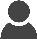 Para empezar, analizaras las siguientes expresiones y tendrás que contestar las siguientes preguntas y significados:Lenguaje figurado                                                                       significado RESPONDE: ¿Crees tú, que tienen algo en común todas las oraciones que están en el cuadro de arriba?_______________________________________________________________________________________________________________________________________________________________________________________________________________________________________¿Utilizas algunas de estas palabras en tu lenguaje cotidiano?_______________________________________________________________________________________________________________________________________________________________________________________________________________________________________A continuación, seguiremos trabajando en el lenguaje figurado de cada expresión del siguiente cuadro y luego escríbelas en tu cuaderno.Para profundizar en el tema, lee la siguiente cápsula informativa:                  Actividad N° 2: Práctica guiada (35 minutos aproximados)Ahora leerás la siguiente canción. Recuerda seguir atentamente la lectura y subrayar las palabras que no entiendas. Analiza las siguientes expresiones connotativas del texto que se refieren al destino del hablante lírico, “el sur”, y explíquenlas en el recuadro:(El hablante lírico es el que transmite sus sentimientos y emociones, el que habla en el poema para expresar su mundo interior).A partir del análisis anterior y de la lectura global de la canción, contesta las siguientes preguntas:¿Cuál es el estado de ánimo que presenta el hablante lírico de esta canción? (El hablante lírico es el que transmite sus sentimientos y emociones, el que habla en el poema para expresar su mundo interior).¿Porque quiere viajar al sur?               C )  ¿ A  qué región o regiones de Chile se refiere el hablante cuando habla del “ sur”?¿ qué versos te permitieron identificarlo?¿A qué se refiere el hablante con el verso “alegrías del corazón”?¿Cuál es el tema o motivo lírico de esta canción?¿Puedes recordar algún lugar que te haga sentir como el hablante lírico?4.-  comprensión lectora continuación, tendrás que completar el siguiente texto de acuerdo con las respuestas de la actividad anterior. Análisis de la canción “Tren al sur”El	tema	o	motivo	lírico	de	la	canción	“Tren	al	sur”	de	Los	Prisioneros	esEn primer lugar, el hablante lírico piensa que su viaje al sur es 	y siente que 	 	, lo cual se refleja en las siguientes expresiones: 	, pues el sur para él es el lugar donde 	 	.En segundo lugar, el hablante lírico menciona a su padre en los siguientes versos: 	 	. A partir de esto, podemos concluir que existe una relación entre el recuerdo de su padre y el viaje que	está	realizando. Dicha	relación consiste en, lo cual le provoca “alegrías del corazón”. Para terminar, el tema de esta canción nos pareció, ya    que nos recuerda 	, y	eso	nos	hace	sentir______Actividad nº3:  Practica independiente (30 minutos aproximados). Lee con atención el siguiente poema, subrayando las palabras que no comprendas para consultarlas con tu profesor o en el vocabulario que se encuentra al final del poema. A continuación, realiza las actividades propuestas individualmente. Si tienes dudas, consulta con tu profesor o con tus compañeros.Yo ya me despedía.... y palpitante
cerca mi labio de tus labios rojos,
«Hasta mañana», susurraste;
yo te miré a los ojos un instante
y tú cerraste sin pensar los ojos
y te di el primer beso: alcé la frente
iluminado por mi dicha cierta.

Salí a la calle alborozadamente
mientras tú te asomabas a la puerta
mirándome encendida y sonriente.
Volví la cara en dulce arrobamiento,
y sin dejarte de mirar siquiera,
salté a un tranvía en raudo movimiento;
y me quedé mirándote un momento
y sonriendo con el alma entera,
y aún más te sonreí... Y en el tranvía
a un ansioso, sarcástico y curioso,
que nos miró a los dos con ironía,
le dije poniéndome dichoso:
-«Perdóneme, Señor esta alegría.»2- Elabora un listado con las palabras o expresiones que encuentres en el poema anterior que sean connotativas presentes en el poema y explicas su significado: Escribe tres preguntas que ayuden a comprender el texto poético “El beso” y luego respóndelas_________________________________________________________________________________________________________________________________________________________________________________________________________________________________________________________________________________________________________________________________________________________________________________________________________________________________________________________________________________________________________________________________________________________________________________________________________________________________________________________________________________Completa el siguiente cuadro, definiendo las características de cada elemento del género lírico. Para recordarlos, ayúdate con la cápsula informativa que se encuentra debajo del cuadro.Escribe un breve texto en donde expliques el tema o motivo del poema, siguiendo la misma estructura del texto que completaste en la práctica guiada. (canción tren al sur). Actividad de cierre (ticket de salida) (10 minutos aproximados).Para finalizar, lee el siguiente haiku (poema breve) y completa las preguntas que siguen:Noche sin luna.La tempestad estruja los viejos cedros.Basho, Matsuo. Sendas de Oku. México. UNAM. 1957.Explica la expresión figurada que aparece en el poema.¿Por qué es importante reconocer el lenguaje figurado al analizar un texto poético?Echar un ojos  Significado: mirar algo con atención Contigo pan y cebolla Significado: que en el amor en lo material no tiene importancia “ Juanito creció de un día para otro”“ Màs vale pàjaron en mano que cien volando”“ muero de sed”“ nos tuvimos que morder la lengua”Lenguaje figuradoExplicaciónJuanito creció de un día para otroMás vale pájaro en mano que cien volandoMe muero de sedSon mis quince primaverasSi me echas una mano podré terminar más rápidoHe perdido la cabeza por élTren al surLos PrisionerosTren al surLos PrisionerosSiete y media en la mañana mi asiento toca la ventanaEstación Central, segundo carrodel ferrocarril que me llevará al sur.Ya estos fierros van andando y mi corazón está saltando porque me llevan a las tierras donde al fin podré de nuevo respirar adentro y hondo alegrías del corazón, ¡a ha ha!Y no me digas ¡pobre! por ir viajando así¿no ves que estoy contento no ves que voy feliz?Dos y media en la mañanael olor se mete en la ventanason flores y mis animales, que me dicen bienvenido al sur.Yo recuerdo a mi papitoy no me importa estar solito porque me llevan a las tierras donde al fin podré de nuevo respirar adentro y hondo alegrías del corazónY no me digas ¡pobre! por ir viajando así¿no ves que estoy contento no ves que voy feliz viajando en este trenen este tren al sur?Tren al surExpresiónExplicaciónEstos fierros van andandoEstos fierros van andandoEstos fierros van andandoMi corazón está saltandoMi corazón está saltandoMi corazón está saltandoSon   flores   y   mis animales,que  me  dicen  bienvenido alsur.sur.VocabularioPalpitante: moviéndose o agitándose interiormente con movimiento tembloroso e involuntario.Alborozadamente: con extraordinario regocijo, placer o alegría.Arrobamiento: Estado placentero de exaltación emocional.Expresión connotativaExplicaciónElementoDefinición y característicasHablante líricoMotivo lírico o temaObjeto lírico